BIP CMS:Konfiguracje globalne;Nagłówek;Zarządzanie użytkownikami;Strony;Moduł (stopka);Odnośniki;Historia logowańAutorzy;Konfiguracja globalna;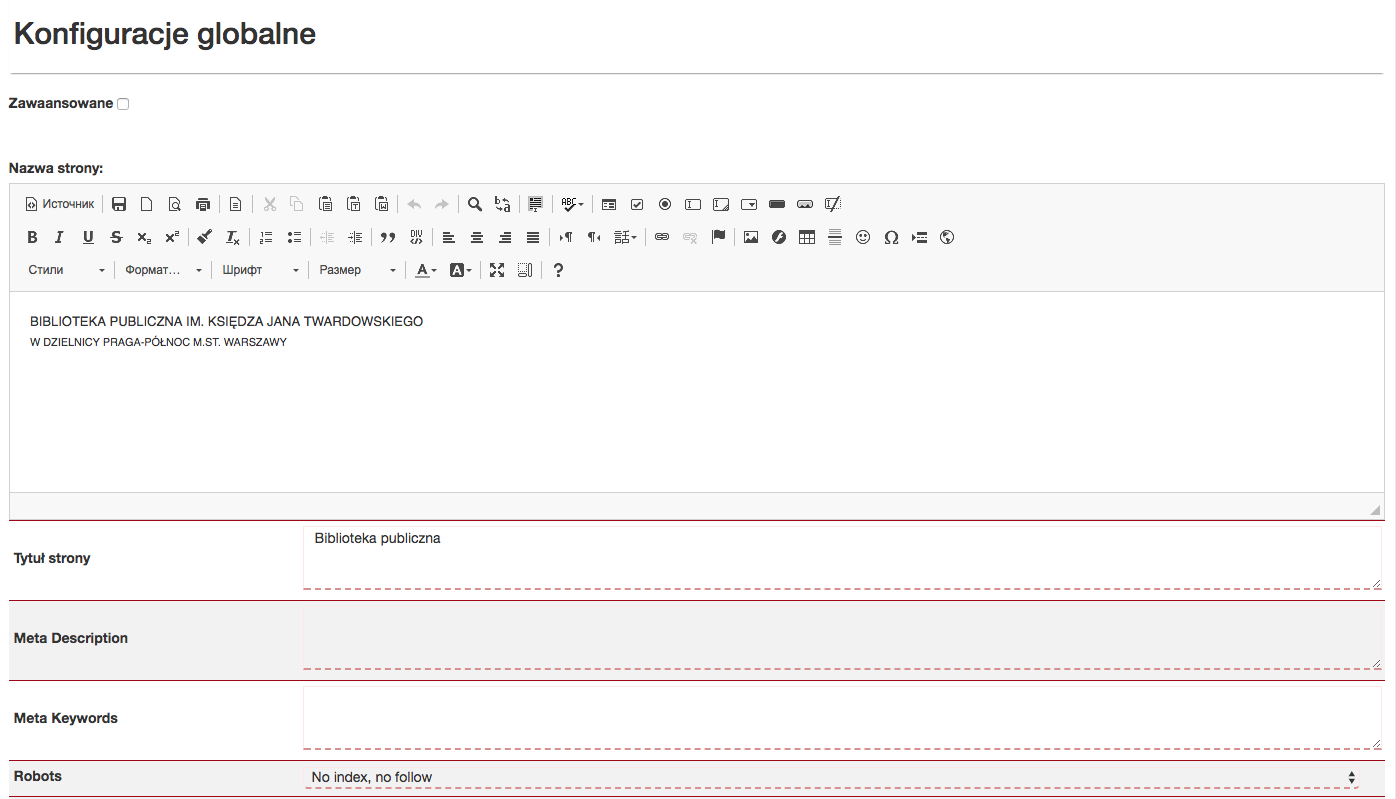 Edycja tag’u <head> i możliwość wpisania nazwy strony.Przy zaznaczeniu „Zaawansowane”: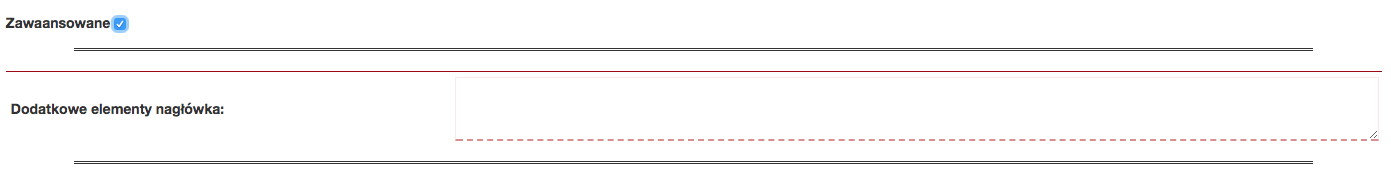 jest możliwość dodania „scripts”, „css style” i inne moduły. NagłówekSterowanie ikonkami (dodanie / edycja / usunięcie):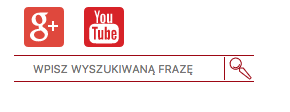 Zarządzanie użytkownikami:Sterowanie użytkownikami. Na razie jest używana tylko rola „ADMIN”. W przyszłości można użyć inne roli n.p. logowania do storny głównej BIP (Nie do CMS). P.S.: dla logowania trzeba użyć e-mail.Strony:Menu jest podzielone na 3 części:- „Górne menu”:- „Boczne lewe menu”: - „Boczne prawe menu”:Dla dodania strony:Dodać kategorię (lub wybrać już istniejącą);Kliknąć na nazwę;Otworze się widok, który jest podzielony na 2 części:- „Podkategoria” (Jest możliwość dodania podkategorii);- „Strony”;      4)   Dalej trzeba wcisnąć przycisk „Dodaj nową stronę”;      5)   Otworze się widok z formularzem dodania strony: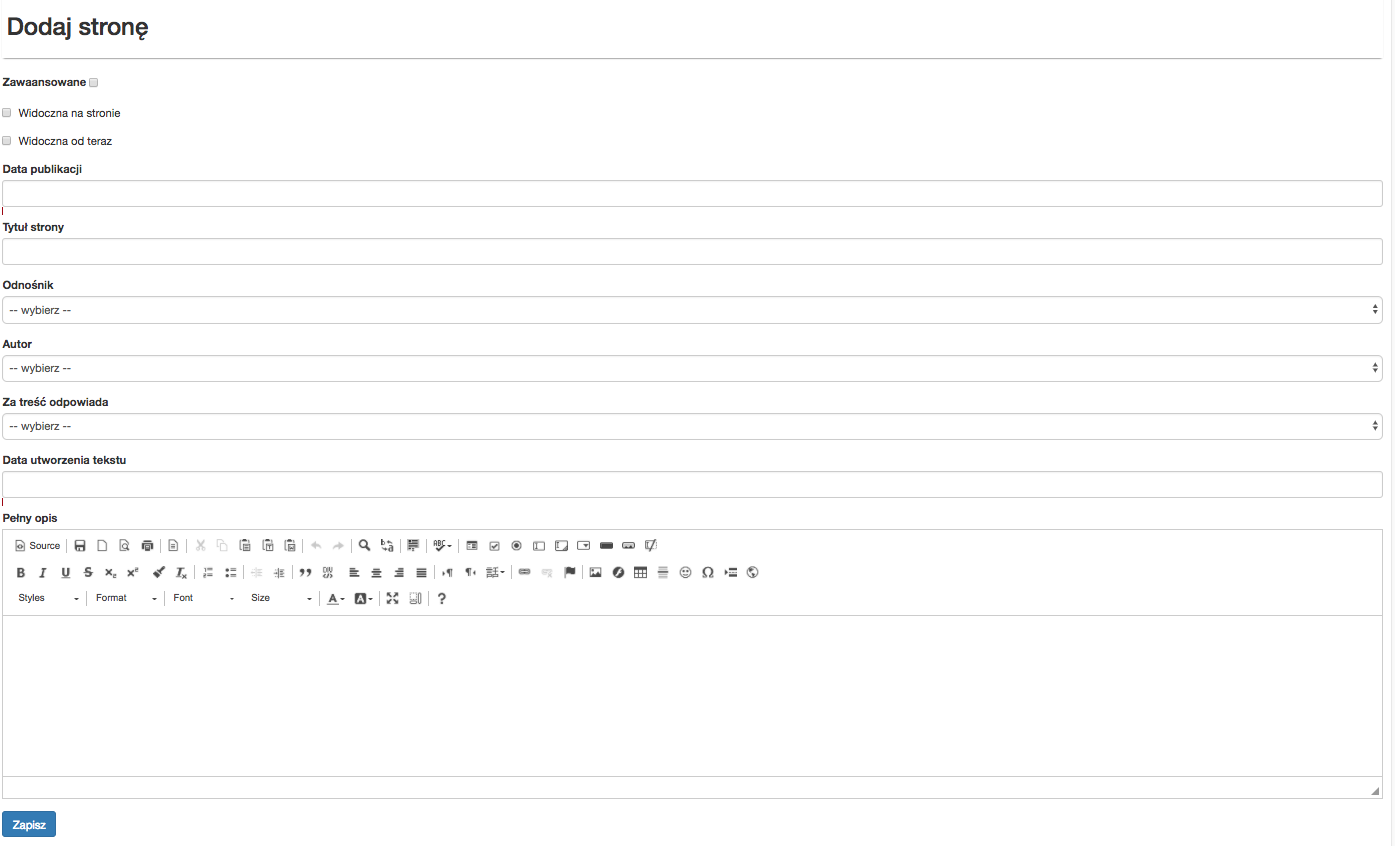 - „Widoczna na stronie” (czy będzie dana strona widoczna);- „Widoczna od teraz” (Zaznaczy że strona jest widoczna i wstawi obecną datę do „Daty publikacji”);- „Data publikacji” (Data od kiedy ten artykuł będzie widoczny);- „Tytuł strony” (Nazwa strony);- „Odnośnik” (Służy dla powiązania strony z stopką. Do artykułu można dodać odnośnik i dodać do stopki. Odnośnik tworzy się w menu „Odnośniki”,. Dzięki temu w stopce będzie link do tego artykułu.);Na przykład dodałem odnośnik „Strona główna” do strony: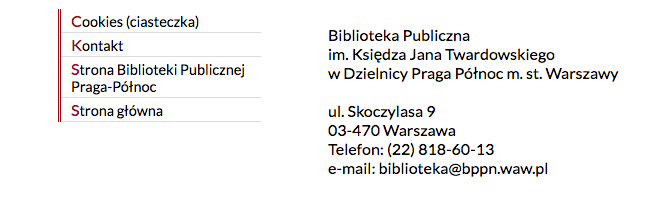 - „Autor” (Kto wytworzył tekst);- „Za treść odpowiada” (Odpowiedzialna osoba);- „Data utworzenia tekstu” (Kiedy był wytworzony tekst);- „Pełny opis” (Tekst strony):	- Jest graficzny edytor HTML tekstu. 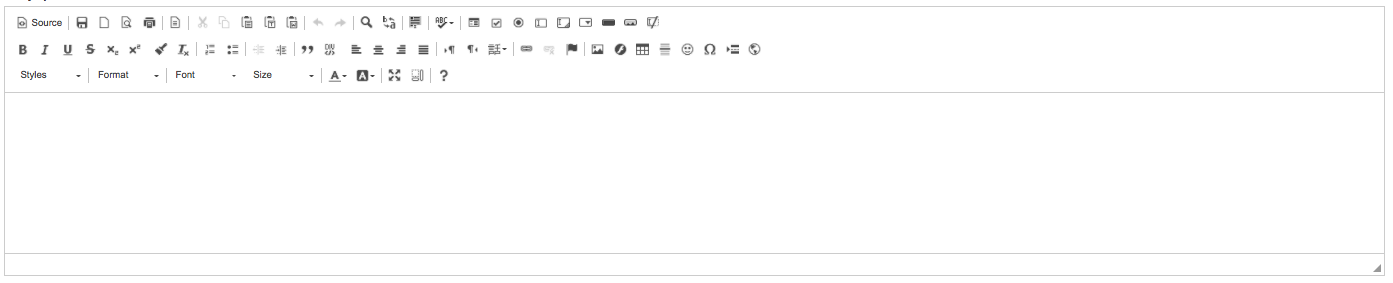 Tak że jest możliwość podglądy / edycji kodu HTML (Trzeba wcisnąć przycisk „Source”):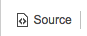 - „Zaawansowane”: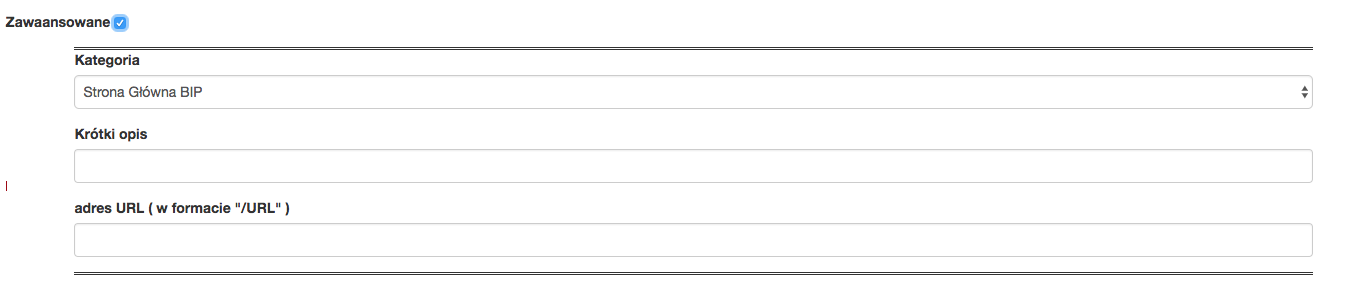       - „Kategoria” ( Można zmienić kategorię, do której jest przypisana strona);      - „Krótki opis” (w tym momencie ten opis nie jest używany);      - „adres URL” (Domyślnie jest generowany z wpisanego pola „Tytuł strony”. (np. /tytul_strony), ale w razie potrzeby można wpisać inny). 	Edycja strony: Każda edycja tworzy poprzednią wersję dokumentu.Przy edycji jest możliwość dołączania załączników w formacie (*doc, *docx, *.xml, *.zip, *.html, *.txt, *.pdf, *.jpeg, *.png)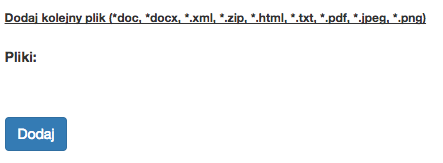 Dla dodania pliku:- kliknąć na „Dodaj kolejny plik”;- kliknij na „Wybierz plik” i wybierz plik z pamięci komputera i wciśnij „dodaj”; Uwaga (Jeżeli trzeba dodać wielu plików, n.p. 3. To kliknij najpierw 3 razy na „Dodaj kolejny plik”, a późnij wstaw pliki).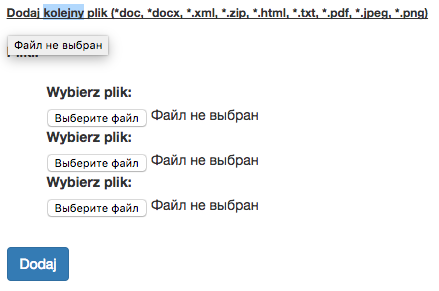 Żeby usunąć plik – trzeba kliknąć na „usuń” obok nazwy pliku: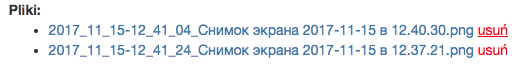 Moduł (stopka) W tym rozdziale można edytować stopkę. 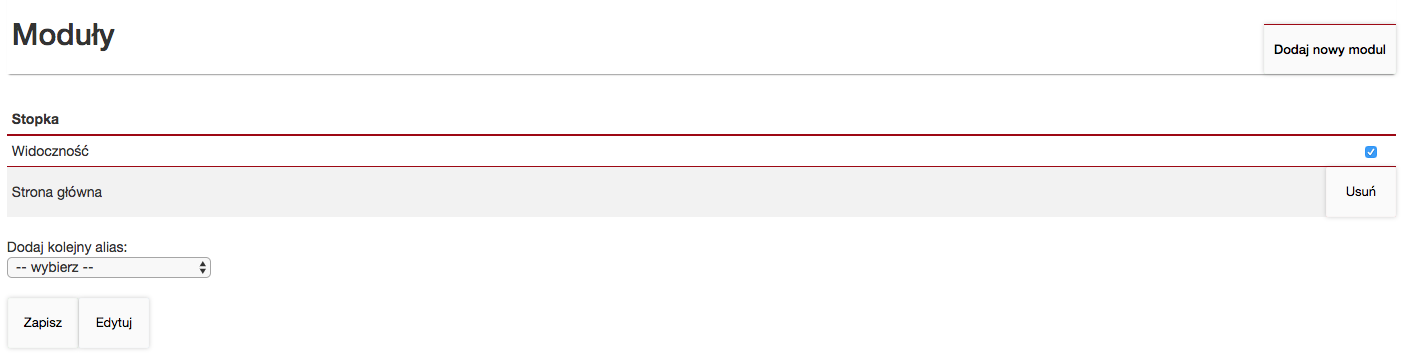 Widoczność w stopce można włączyć / wyłączyć za pomocą checkbox po prawej stronie. Dalej wcisnąć „Zapisz”.Dla dodania aliasów (odnośników) którzy są po lewej stronie (obrazek niżej), trzeba wybrać w polu wyboru (select) potrzebny odnośnik i kliknąć na przycisk „Zapisz”. (żeby dodać odnośnik patrz na rozdział # 6).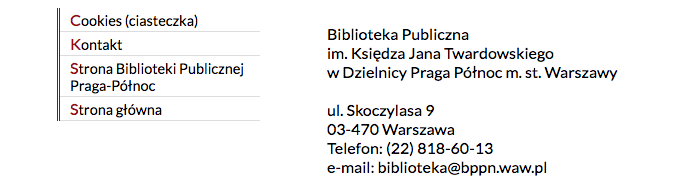 Żeby zmienić tekst z prawej strony trzeba wcisnąć przycisk „Edytuj”.Otworzy się formularz edytowania: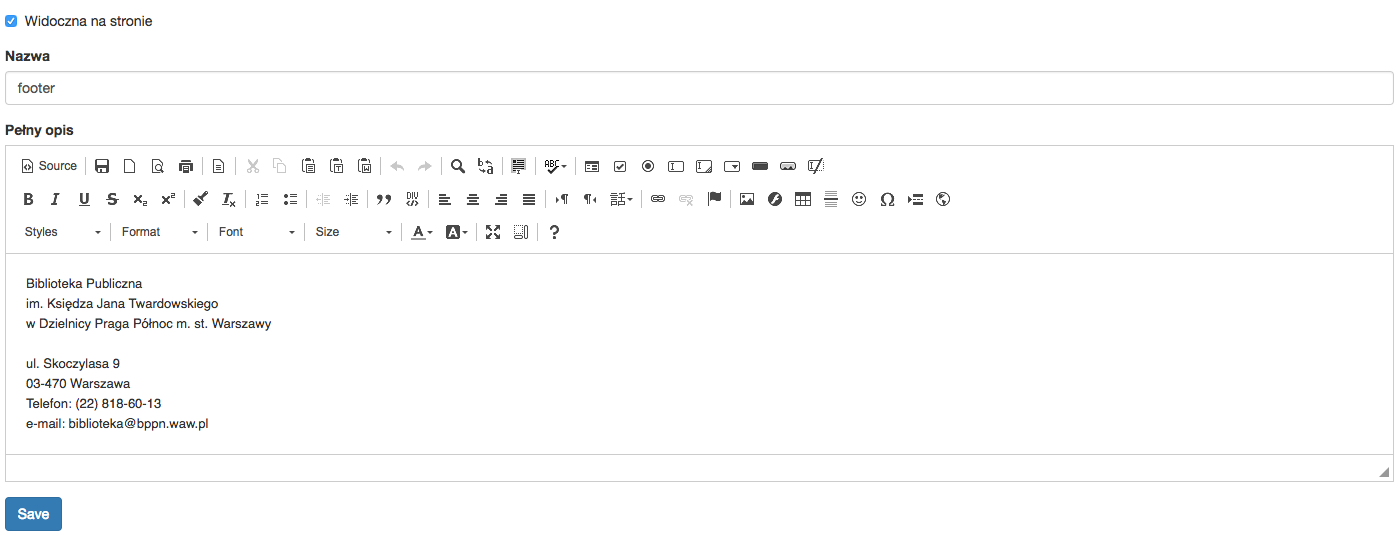 - „Widoczna na stronie” (Jeżeli wyłączyć, to ten tekst i wszystkie aliasy znikną ze strony BIP);- „footer” nazwa elementu (nie jest używana);- „Pełny opis” (Tekst, który jest wyświetlany);Odnośniki;Dodanie / edycja / usunięcie aliasów.Historia logowań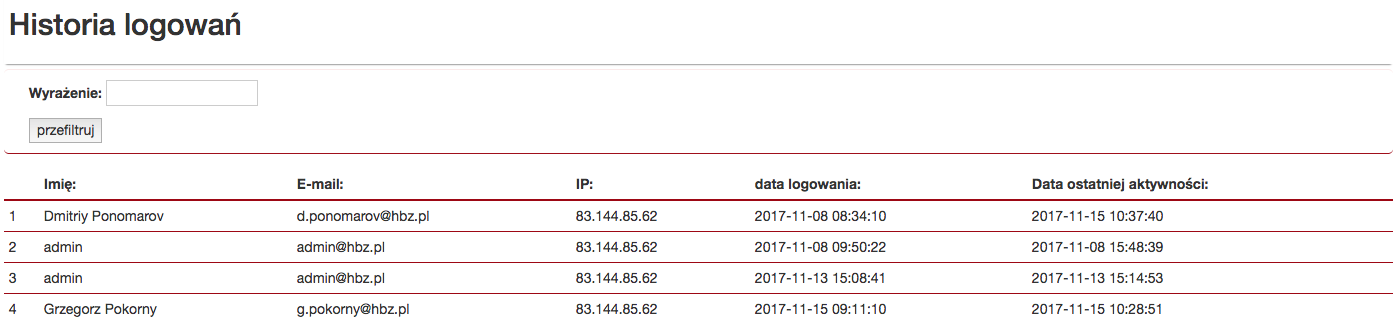 Jest możliwość wyszukania użytkownika.Autorzy; Dodanie / edycja / usunięcie autorów.Notatek jak dodać link do strony w stopce za pomocą odnośnika:Ładujemy stronę:http://bip2.hbz.pl/admin/alias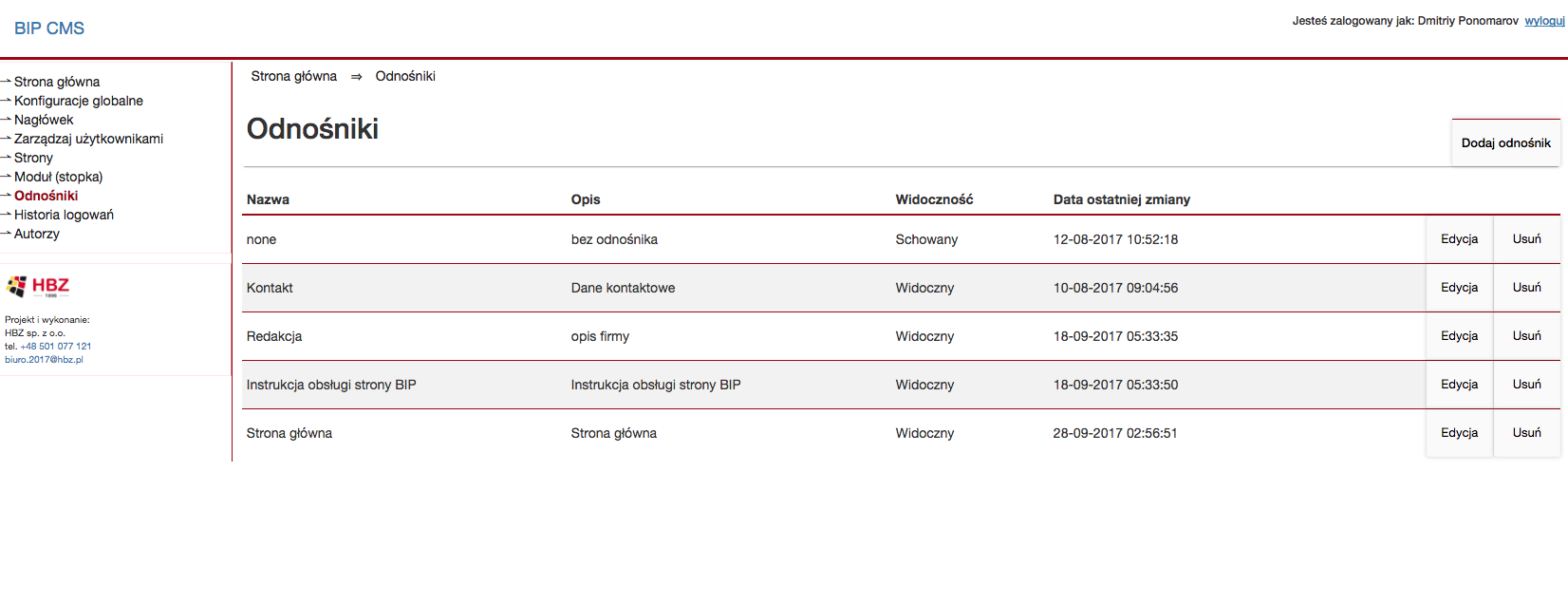 „Dodaj odnośnik”:Wpisujemy Nazwę i Opis -> „Zapisz”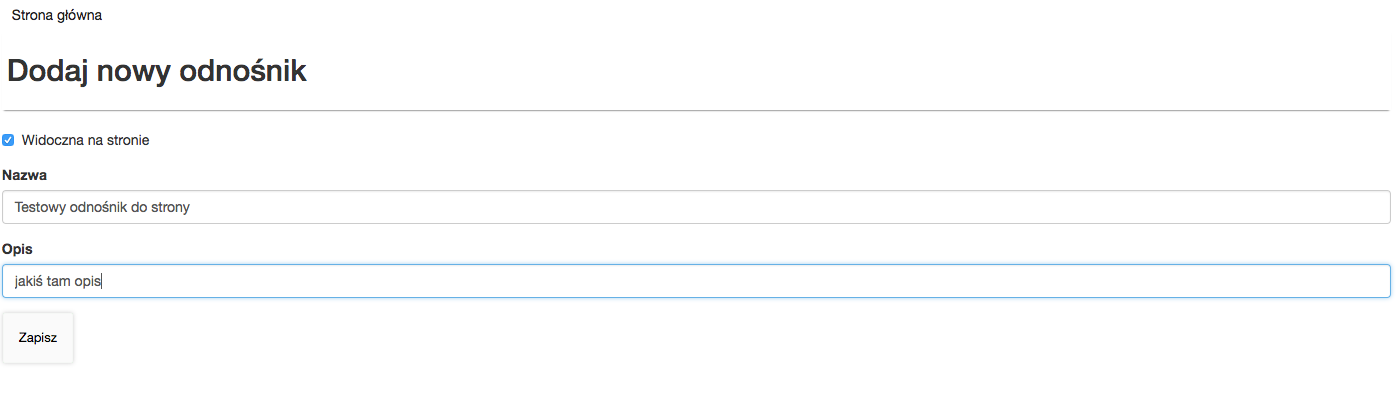 Tworzymy lub edytujemy stronę: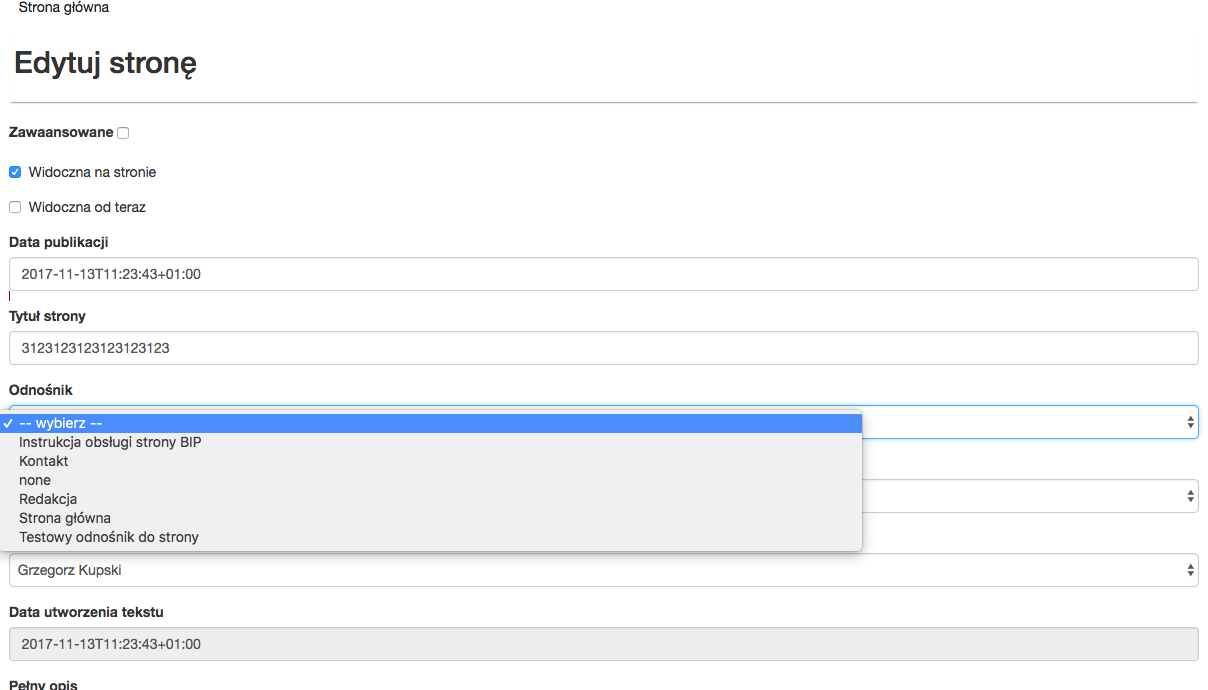 Wybieramy odnośnik, który dodaliśmy wcześniej (Testowy odnośnik do strony) i dalej naciśnij przycisk „Zapisz”;Ładujemy stronę „Moduł (Stopka)”:http://bip2.hbz.pl/admin/modulesWybieramy w pole select odnośnik („Testowy odnośnik do strony”) i dalej naciśnij przycisk „Zapisz”;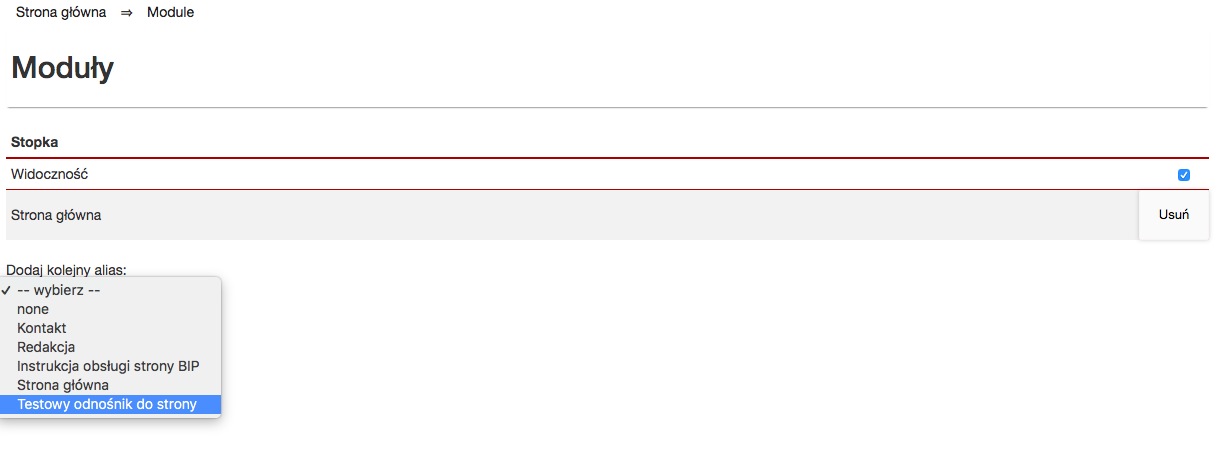 Jak widać, w stopce został dodany odnośnik („Testowy odnośnik do strony”);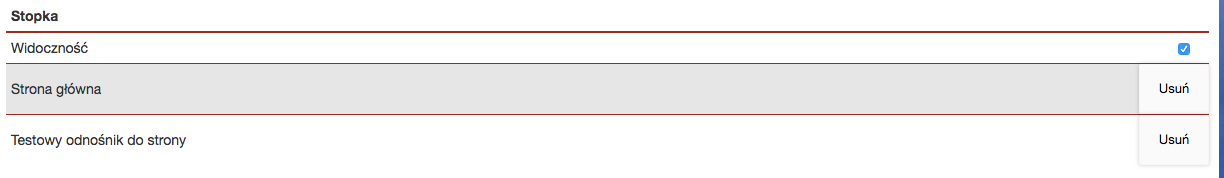 Na stronie BIP to będzie wyglądało tak: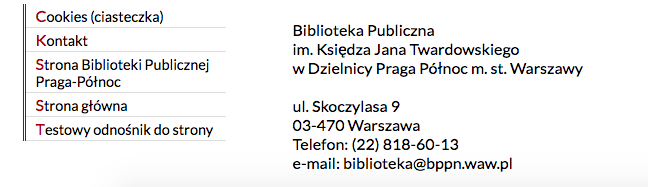 i ten link będzie kierował do strony, do której dany odnośnik jest przypisany.